Entiendo que ni yo ni el menor recibiremos un pago por este material.Por favor, devuelva una copia o envíela por fax a: Vocational Rehabilitation500 Summer Street NE, E87Salem, Oregon 97301Fax: 503-947-5025Correo electrónico: Su Coordinador(a) de Servicios Juveniles local o Pre.ETS@odhsoha.oregon.govUsted puede obtener este documento en otros idiomas, en letra grande, braille o en un formato que usted prefiera. Contacto ODHS Office of Communication al communications.dhs@odhsoha.oregon.gov o correo electrónico véase más arriba. Aceptamos llamadas de retransmisión, o puede llamar al 711.Formulario de autorización/divulgación en medios de comunicación(For minors)Formulario de autorización/divulgación en medios de comunicación(For minors)Formulario de autorización/divulgación en medios de comunicación(For minors)Formulario de autorización/divulgación en medios de comunicación(For minors)Formulario de autorización/divulgación en medios de comunicación(For minors)Formulario de autorización/divulgación en medios de comunicación(For minors)Formulario de autorización/divulgación en medios de comunicación(For minors)Formulario de autorización/divulgación en medios de comunicación(For minors)Formulario de autorización/divulgación en medios de comunicación(For minors)Formulario de autorización/divulgación en medios de comunicación(For minors)Formulario de autorización/divulgación en medios de comunicación(For minors)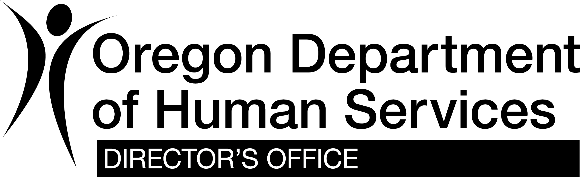 Fecha:Fecha:Fecha:Edad del/de la menor:Edad del/de la menor:Edad del/de la menor:Edad del/de la menor:Edad del/de la menor:Edad del/de la menor:Nombre de quien firma (por favor, en letra de imprenta):Nombre de quien firma (por favor, en letra de imprenta):Nombre de quien firma (por favor, en letra de imprenta):Nombre de quien firma (por favor, en letra de imprenta):Nombre de quien firma (por favor, en letra de imprenta):Nombre de quien firma (por favor, en letra de imprenta):Nombre de quien firma (por favor, en letra de imprenta):Nombre de quien firma (por favor, en letra de imprenta):Nombre de quien firma (por favor, en letra de imprenta):Nombre de quien firma (por favor, en letra de imprenta):Nombre de quien firma (por favor, en letra de imprenta):Nombre del/de la menor (por favor, en letra de imprenta):Nombre del/de la menor (por favor, en letra de imprenta):Nombre del/de la menor (por favor, en letra de imprenta):Nombre del/de la menor (por favor, en letra de imprenta):Nombre del/de la menor (por favor, en letra de imprenta):Nombre del/de la menor (por favor, en letra de imprenta):Nombre del/de la menor (por favor, en letra de imprenta):Nombre del/de la menor (por favor, en letra de imprenta):Nombre del/de la menor (por favor, en letra de imprenta):Nombre del/de la menor (por favor, en letra de imprenta):Nombre del/de la menor (por favor, en letra de imprenta):Soy el padre, madre o tutor legal del/de la menor nombrado/a anteriormente y tengo 21 años de edad o más. Estoy de acuerdo en que el Oregón Departamento de Servicios Humanos (ODHS, por sus siglas en inglés) puede usar:Soy el padre, madre o tutor legal del/de la menor nombrado/a anteriormente y tengo 21 años de edad o más. Estoy de acuerdo en que el Oregón Departamento de Servicios Humanos (ODHS, por sus siglas en inglés) puede usar:Soy el padre, madre o tutor legal del/de la menor nombrado/a anteriormente y tengo 21 años de edad o más. Estoy de acuerdo en que el Oregón Departamento de Servicios Humanos (ODHS, por sus siglas en inglés) puede usar:Soy el padre, madre o tutor legal del/de la menor nombrado/a anteriormente y tengo 21 años de edad o más. Estoy de acuerdo en que el Oregón Departamento de Servicios Humanos (ODHS, por sus siglas en inglés) puede usar:Soy el padre, madre o tutor legal del/de la menor nombrado/a anteriormente y tengo 21 años de edad o más. Estoy de acuerdo en que el Oregón Departamento de Servicios Humanos (ODHS, por sus siglas en inglés) puede usar:Soy el padre, madre o tutor legal del/de la menor nombrado/a anteriormente y tengo 21 años de edad o más. Estoy de acuerdo en que el Oregón Departamento de Servicios Humanos (ODHS, por sus siglas en inglés) puede usar:Soy el padre, madre o tutor legal del/de la menor nombrado/a anteriormente y tengo 21 años de edad o más. Estoy de acuerdo en que el Oregón Departamento de Servicios Humanos (ODHS, por sus siglas en inglés) puede usar:Soy el padre, madre o tutor legal del/de la menor nombrado/a anteriormente y tengo 21 años de edad o más. Estoy de acuerdo en que el Oregón Departamento de Servicios Humanos (ODHS, por sus siglas en inglés) puede usar:Soy el padre, madre o tutor legal del/de la menor nombrado/a anteriormente y tengo 21 años de edad o más. Estoy de acuerdo en que el Oregón Departamento de Servicios Humanos (ODHS, por sus siglas en inglés) puede usar:Soy el padre, madre o tutor legal del/de la menor nombrado/a anteriormente y tengo 21 años de edad o más. Estoy de acuerdo en que el Oregón Departamento de Servicios Humanos (ODHS, por sus siglas en inglés) puede usar:Soy el padre, madre o tutor legal del/de la menor nombrado/a anteriormente y tengo 21 años de edad o más. Estoy de acuerdo en que el Oregón Departamento de Servicios Humanos (ODHS, por sus siglas en inglés) puede usar:Soy el padre, madre o tutor legal del/de la menor nombrado/a anteriormente y tengo 21 años de edad o más. Estoy de acuerdo en que el Oregón Departamento de Servicios Humanos (ODHS, por sus siglas en inglés) puede usar:Soy el padre, madre o tutor legal del/de la menor nombrado/a anteriormente y tengo 21 años de edad o más. Estoy de acuerdo en que el Oregón Departamento de Servicios Humanos (ODHS, por sus siglas en inglés) puede usar:Soy el padre, madre o tutor legal del/de la menor nombrado/a anteriormente y tengo 21 años de edad o más. Estoy de acuerdo en que el Oregón Departamento de Servicios Humanos (ODHS, por sus siglas en inglés) puede usar:Soy el padre, madre o tutor legal del/de la menor nombrado/a anteriormente y tengo 21 años de edad o más. Estoy de acuerdo en que el Oregón Departamento de Servicios Humanos (ODHS, por sus siglas en inglés) puede usar:Soy el padre, madre o tutor legal del/de la menor nombrado/a anteriormente y tengo 21 años de edad o más. Estoy de acuerdo en que el Oregón Departamento de Servicios Humanos (ODHS, por sus siglas en inglés) puede usar:• fotos, videos y grabaciones de sonido de mi persona• fotos, videos y grabaciones de sonido de mi persona• fotos, videos y grabaciones de sonido de mi persona• fotos, videos y grabaciones de sonido de mi persona• fotos, videos y grabaciones de sonido de mi persona• fotos, videos y grabaciones de sonido de mi persona• fotos, videos y grabaciones de sonido de mi persona• fotos, videos y grabaciones de sonido de mi persona• fotos, videos y grabaciones de sonido de mi persona• fotos, videos y grabaciones de sonido de mi persona• fotos, videos y grabaciones de sonido de mi persona• fotos, videos y grabaciones de sonido de mi persona• otro:• otro:Como parte de (nombre del proyecto):Como parte de (nombre del proyecto):Como parte de (nombre del proyecto):Como parte de (nombre del proyecto):Como parte de (nombre del proyecto):Como parte de (nombre del proyecto):Como parte de (nombre del proyecto):Lugar:Lugar:Lugar:Fecha del proyecto:Fecha del proyecto:Fecha del proyecto:Fecha del proyecto:Entiendo que el ODHS puede hacer uso de los materiales antes mencionados para sus publicaciones, sitios web, difusiones u otros usos necesarios para el proyecto. El ODHS solo puede divulgar la información que este proyecto necesita. No pueden otorgar otra información sobre el/la menor para cualquier otro propósito. Entiendo que el uso que el ODHS haga de los materiales antes mencionados puede identificarme como un cliente del ODHS.Entiendo que el ODHS puede hacer uso de los materiales antes mencionados para sus publicaciones, sitios web, difusiones u otros usos necesarios para el proyecto. El ODHS solo puede divulgar la información que este proyecto necesita. No pueden otorgar otra información sobre el/la menor para cualquier otro propósito. Entiendo que el uso que el ODHS haga de los materiales antes mencionados puede identificarme como un cliente del ODHS.Entiendo que el ODHS puede hacer uso de los materiales antes mencionados para sus publicaciones, sitios web, difusiones u otros usos necesarios para el proyecto. El ODHS solo puede divulgar la información que este proyecto necesita. No pueden otorgar otra información sobre el/la menor para cualquier otro propósito. Entiendo que el uso que el ODHS haga de los materiales antes mencionados puede identificarme como un cliente del ODHS.Entiendo que el ODHS puede hacer uso de los materiales antes mencionados para sus publicaciones, sitios web, difusiones u otros usos necesarios para el proyecto. El ODHS solo puede divulgar la información que este proyecto necesita. No pueden otorgar otra información sobre el/la menor para cualquier otro propósito. Entiendo que el uso que el ODHS haga de los materiales antes mencionados puede identificarme como un cliente del ODHS.Entiendo que el ODHS puede hacer uso de los materiales antes mencionados para sus publicaciones, sitios web, difusiones u otros usos necesarios para el proyecto. El ODHS solo puede divulgar la información que este proyecto necesita. No pueden otorgar otra información sobre el/la menor para cualquier otro propósito. Entiendo que el uso que el ODHS haga de los materiales antes mencionados puede identificarme como un cliente del ODHS.Entiendo que el ODHS puede hacer uso de los materiales antes mencionados para sus publicaciones, sitios web, difusiones u otros usos necesarios para el proyecto. El ODHS solo puede divulgar la información que este proyecto necesita. No pueden otorgar otra información sobre el/la menor para cualquier otro propósito. Entiendo que el uso que el ODHS haga de los materiales antes mencionados puede identificarme como un cliente del ODHS.Entiendo que el ODHS puede hacer uso de los materiales antes mencionados para sus publicaciones, sitios web, difusiones u otros usos necesarios para el proyecto. El ODHS solo puede divulgar la información que este proyecto necesita. No pueden otorgar otra información sobre el/la menor para cualquier otro propósito. Entiendo que el uso que el ODHS haga de los materiales antes mencionados puede identificarme como un cliente del ODHS.Entiendo que el ODHS puede hacer uso de los materiales antes mencionados para sus publicaciones, sitios web, difusiones u otros usos necesarios para el proyecto. El ODHS solo puede divulgar la información que este proyecto necesita. No pueden otorgar otra información sobre el/la menor para cualquier otro propósito. Entiendo que el uso que el ODHS haga de los materiales antes mencionados puede identificarme como un cliente del ODHS.Entiendo que el ODHS puede hacer uso de los materiales antes mencionados para sus publicaciones, sitios web, difusiones u otros usos necesarios para el proyecto. El ODHS solo puede divulgar la información que este proyecto necesita. No pueden otorgar otra información sobre el/la menor para cualquier otro propósito. Entiendo que el uso que el ODHS haga de los materiales antes mencionados puede identificarme como un cliente del ODHS.Entiendo que el ODHS puede hacer uso de los materiales antes mencionados para sus publicaciones, sitios web, difusiones u otros usos necesarios para el proyecto. El ODHS solo puede divulgar la información que este proyecto necesita. No pueden otorgar otra información sobre el/la menor para cualquier otro propósito. Entiendo que el uso que el ODHS haga de los materiales antes mencionados puede identificarme como un cliente del ODHS.Entiendo que el ODHS puede hacer uso de los materiales antes mencionados para sus publicaciones, sitios web, difusiones u otros usos necesarios para el proyecto. El ODHS solo puede divulgar la información que este proyecto necesita. No pueden otorgar otra información sobre el/la menor para cualquier otro propósito. Entiendo que el uso que el ODHS haga de los materiales antes mencionados puede identificarme como un cliente del ODHS.Entiendo que el ODHS puede hacer uso de los materiales antes mencionados para sus publicaciones, sitios web, difusiones u otros usos necesarios para el proyecto. El ODHS solo puede divulgar la información que este proyecto necesita. No pueden otorgar otra información sobre el/la menor para cualquier otro propósito. Entiendo que el uso que el ODHS haga de los materiales antes mencionados puede identificarme como un cliente del ODHS.Entiendo que el ODHS puede hacer uso de los materiales antes mencionados para sus publicaciones, sitios web, difusiones u otros usos necesarios para el proyecto. El ODHS solo puede divulgar la información que este proyecto necesita. No pueden otorgar otra información sobre el/la menor para cualquier otro propósito. Entiendo que el uso que el ODHS haga de los materiales antes mencionados puede identificarme como un cliente del ODHS.Entiendo que el ODHS puede hacer uso de los materiales antes mencionados para sus publicaciones, sitios web, difusiones u otros usos necesarios para el proyecto. El ODHS solo puede divulgar la información que este proyecto necesita. No pueden otorgar otra información sobre el/la menor para cualquier otro propósito. Entiendo que el uso que el ODHS haga de los materiales antes mencionados puede identificarme como un cliente del ODHS.Entiendo que el ODHS puede hacer uso de los materiales antes mencionados para sus publicaciones, sitios web, difusiones u otros usos necesarios para el proyecto. El ODHS solo puede divulgar la información que este proyecto necesita. No pueden otorgar otra información sobre el/la menor para cualquier otro propósito. Entiendo que el uso que el ODHS haga de los materiales antes mencionados puede identificarme como un cliente del ODHS.Entiendo que el ODHS puede hacer uso de los materiales antes mencionados para sus publicaciones, sitios web, difusiones u otros usos necesarios para el proyecto. El ODHS solo puede divulgar la información que este proyecto necesita. No pueden otorgar otra información sobre el/la menor para cualquier otro propósito. Entiendo que el uso que el ODHS haga de los materiales antes mencionados puede identificarme como un cliente del ODHS.Restricciones:Restricciones:Restricciones:Restricciones:Restricciones: No establezco ninguna restricción para el uso de los materiales. Estos materiales solo pueden usarse para el proyecto antes mencionado. ODHS debe solicitar mi permiso para usarlos para otros fines. No establezco ninguna restricción para el uso de los materiales. Estos materiales solo pueden usarse para el proyecto antes mencionado. ODHS debe solicitar mi permiso para usarlos para otros fines. No establezco ninguna restricción para el uso de los materiales. Estos materiales solo pueden usarse para el proyecto antes mencionado. ODHS debe solicitar mi permiso para usarlos para otros fines. No establezco ninguna restricción para el uso de los materiales. Estos materiales solo pueden usarse para el proyecto antes mencionado. ODHS debe solicitar mi permiso para usarlos para otros fines. No establezco ninguna restricción para el uso de los materiales. Estos materiales solo pueden usarse para el proyecto antes mencionado. ODHS debe solicitar mi permiso para usarlos para otros fines. No establezco ninguna restricción para el uso de los materiales. Estos materiales solo pueden usarse para el proyecto antes mencionado. ODHS debe solicitar mi permiso para usarlos para otros fines. No establezco ninguna restricción para el uso de los materiales. Estos materiales solo pueden usarse para el proyecto antes mencionado. ODHS debe solicitar mi permiso para usarlos para otros fines. No establezco ninguna restricción para el uso de los materiales. Estos materiales solo pueden usarse para el proyecto antes mencionado. ODHS debe solicitar mi permiso para usarlos para otros fines. No establezco ninguna restricción para el uso de los materiales. Estos materiales solo pueden usarse para el proyecto antes mencionado. ODHS debe solicitar mi permiso para usarlos para otros fines. No establezco ninguna restricción para el uso de los materiales. Estos materiales solo pueden usarse para el proyecto antes mencionado. ODHS debe solicitar mi permiso para usarlos para otros fines. No establezco ninguna restricción para el uso de los materiales. Estos materiales solo pueden usarse para el proyecto antes mencionado. ODHS debe solicitar mi permiso para usarlos para otros fines. Otras restricciones: Otras restricciones: Otras restricciones:Plazos:Plazos:Plazos:Plazos:Plazos: No hay un plazo dentro del cual el ODHS deba usar el material. No hay un plazo dentro del cual el ODHS deba usar el material. No hay un plazo dentro del cual el ODHS deba usar el material. No hay un plazo dentro del cual el ODHS deba usar el material. No hay un plazo dentro del cual el ODHS deba usar el material. No hay un plazo dentro del cual el ODHS deba usar el material. No hay un plazo dentro del cual el ODHS deba usar el material. No hay un plazo dentro del cual el ODHS deba usar el material. No hay un plazo dentro del cual el ODHS deba usar el material. No hay un plazo dentro del cual el ODHS deba usar el material. No hay un plazo dentro del cual el ODHS deba usar el material. El ODHS no puede usar estos materiales después del El ODHS no puede usar estos materiales después del El ODHS no puede usar estos materiales después del El ODHS no puede usar estos materiales después del El ODHS no puede usar estos materiales después del El ODHS no puede usar estos materiales después del El ODHS no puede usar estos materiales después del El ODHS no puede usar estos materiales después del El ODHS no puede usar estos materiales después del El ODHS no puede usar estos materiales después delFirma:Fecha:Firma del testigo:Firma del testigo:Fecha:Lugar donde se guardará la copia original de esta divulgación: